Absolute Haitian Job Postingshttps://www.absolutehaitian.com/your-career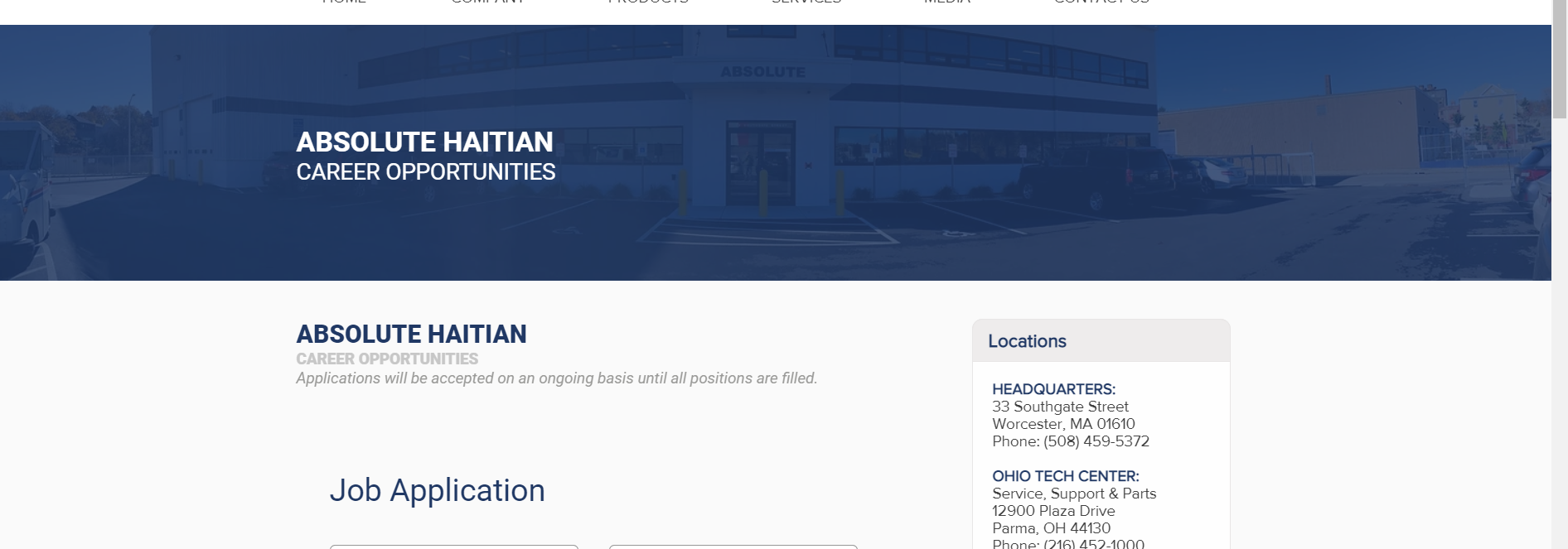 Underneath ABSOLUTE HAITIAN Career Opportunities, add a row where we can regularly put open positions. This would be above the “Job Application” form.Right now, this is the position that should show:Engineering	Field Service Engineer 	Northern California and TexasThese positions are responsible for direct machine start-up, repair service, and/or technical assistance at the customer’s facility or technical center to ensure customer satisfaction. We’re looking for a technically minded person who loves solving problems, has a customer-focused outlook and loves to travel. You’ll troubleshoot electrical, hydraulic and mechanical problems of new and used injection molding machinery. Here’s how our competitor, Engel, shows it. I think it is a table in the row.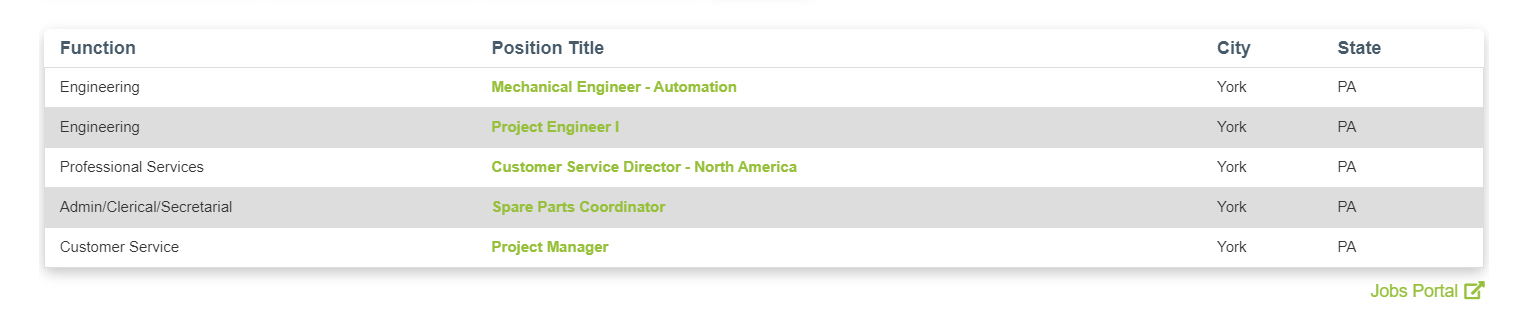 